№4 Хромтау орта мектебінің 2020 – 2021 оқу жылы бойынша  дарынды балалармен жүргізілген жылдық жұмысқа                                                                                       анализі              Дарынды балалар – мемлекеттің және халықтың  рухани байлығы. Сол себепті  дарынды оқушыларымыздың  талабын одан әрі ұштай түсу мақсатында мектеп бойынша  «Дарын» бағдарламасы аясында  жұмыстар жүргізілуде.     Биылғы жылы елімізде болып жатқан жағдайларға байланысты мектеп,  мектепішілік және аудандық жоспар  бойынша  өз жұмысын жалғастырды,  Оқушыларымыз қашықтық шығармалар, мәнерлеп оқу, түрлі қашықтық  конкурстарға  қатысып, аудандық,облыстық,республикалық марапаттауларға ие болды. Бағытталған жұмыстар оқушылардың  шығармашылық қабілеттерін анықтап, пәндік олимпиадаларына және инттелектуалдық сайыстарына қатысуына мүмкіндік жасайды.ОЛИМПИАДАЛАР:  «Кішкентай білгірлер» байқауы : Аудандық кезеңі -1 орын , облыстық кезеңі – бас жүлдеге ие болды. Шамишева Динара, Казаков Кирилл /Мұғалімі: Морозова И./ Шаханов Таир  / Мұғалімі: Мамаева Е.М ,Спиридонова Наталья  /Мұғалімі: Жалтаева Ж.Р./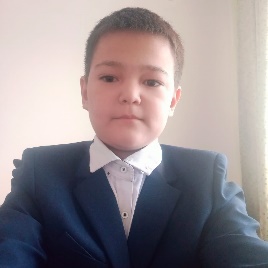 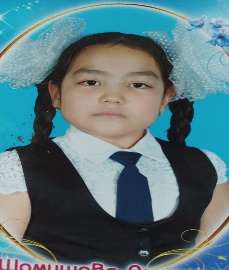 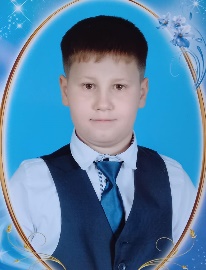 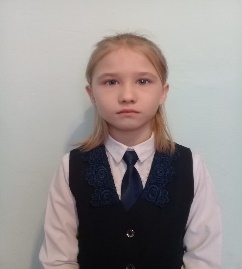 Олимпиада 5-6 класс Орыс тілі пәні бойынша Гаджаева Рената, облыс бас жүлде, республика 3 орын /мұғалімі Айтжанова Н.Р/Жаратылытану пәні бойынша Сексен Бекнур- 3 орын, /мұғалімі Байманов А.Н/Ағылшын пәні бойынша Кульдеева Томирис – 3 орын / мұғалімі Жуменова З.Е/Ағылшын пәні бойынша Жуменов Салихжан – 2 орын / мұғалімі Исмагулова Р.С/Орыс тілі пәні бойынша Исенова Камилла – 1 орын / мұғалімі Нурмагамбетова В.У/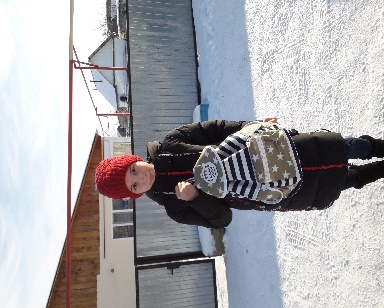 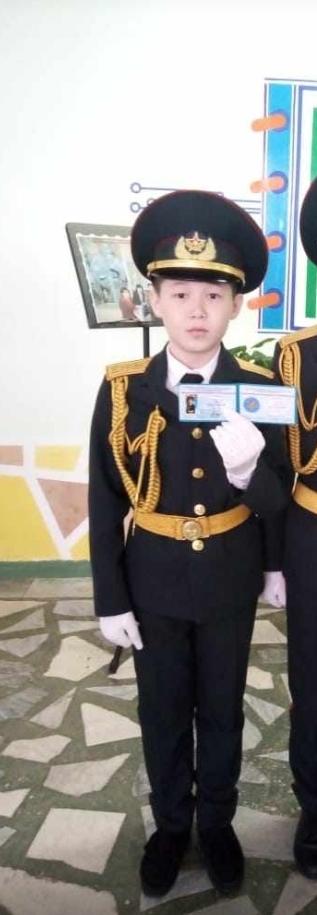 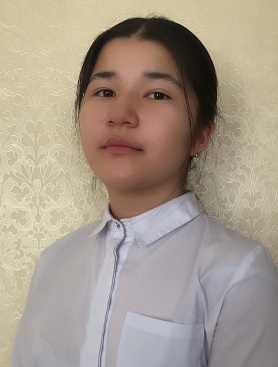 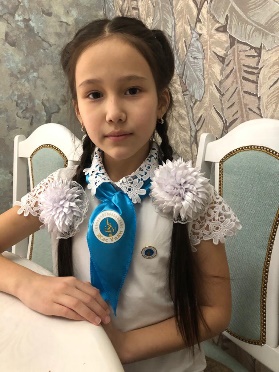 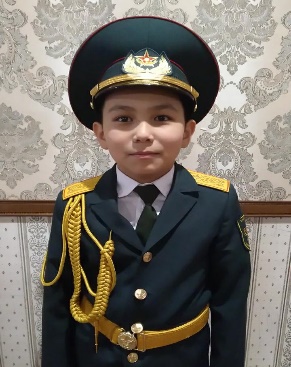 Годжаева                     Сексен                  Кульдеева              Исенова                 ЖуменовРената                         Бекнур                   Томирис                Камилла                СалихжанОлимпиада 7-8 класс  Ағымдағы жылдың 20-21 сәуір аралығында өткен жалпы 7-8 класс оқушыларына арналған облыстық ауызша олимпиадасынының қорытындысыҚатысты – 9 оқушы, 4 оқушы марапатталды.Туребекова Мира – физика пәні , мұғалімі Баймагамбетова Ш.А , мадақтамаМахметов Даниял- қазақ тілі , мұғалімі Ермеккарина Г.Қ. мадақтамаБертаева Меруерт- орыс тілі,  мұғалімі Искендирова А.И, мадақтамаМожайцева Анна – орыс тілі,  мұғалімі Иванцова О.И, 1 орын 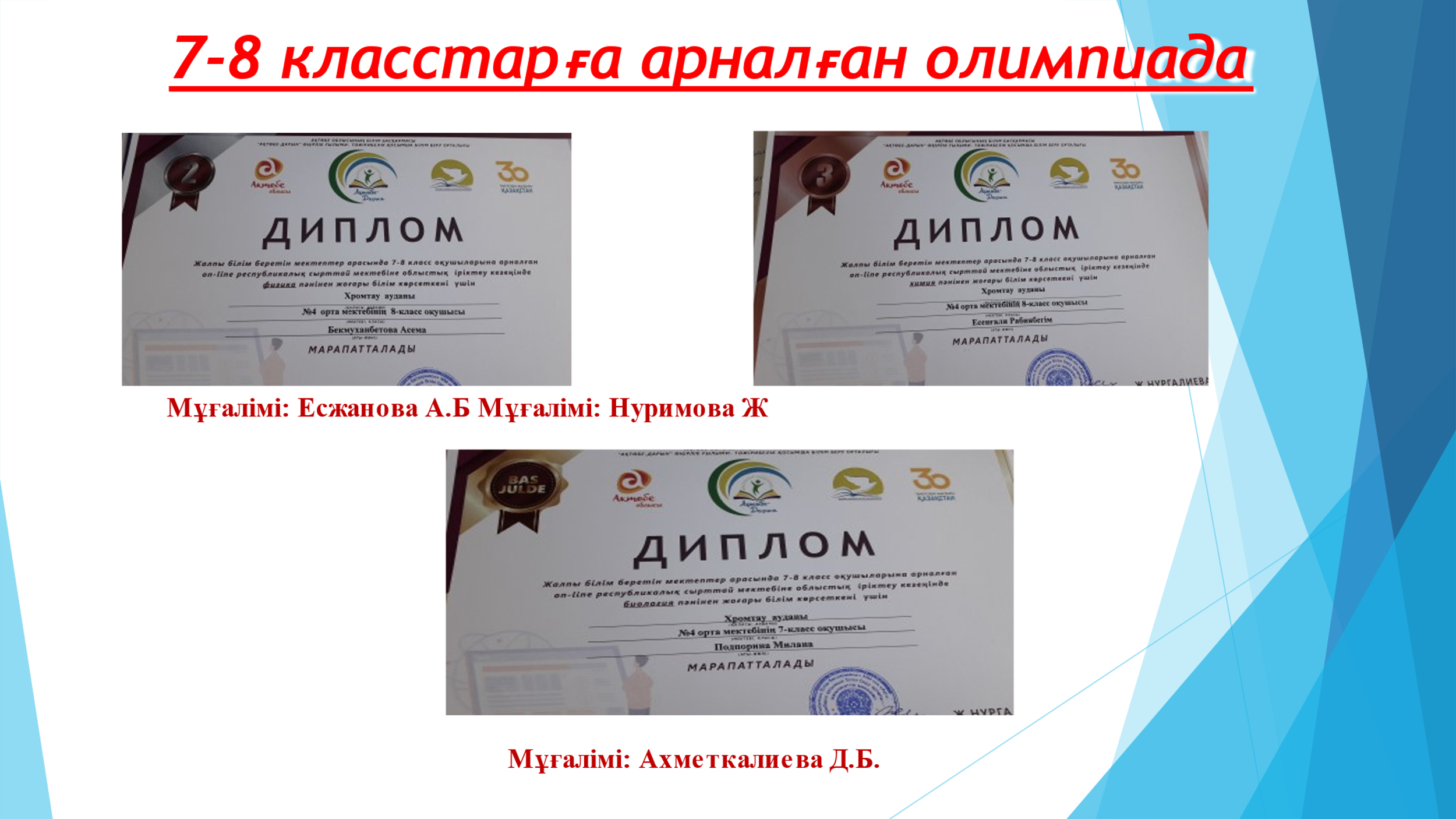 «Достық» олимпиада5-6 класс оқушыларына өткізілетін «Достық» олимпиадасына қазақ тілі мен әдебиет пәні бойынша  25 наурызда оқушылар қатысып, өте жоғары нәтиже көрсетті. 5-6 қазақ,орыс  класс оқушылары Жайылханова Аида, Нұралла Аңсар,Самат Исмайл, Жақсыбай Сұлтан, Кульдеева Томирис,Арыстан Гүлсана,Уразғали Амир,Гибнер Анна,Исенова Камила оқушыларымыз 1,2,3  орындарға ие болды.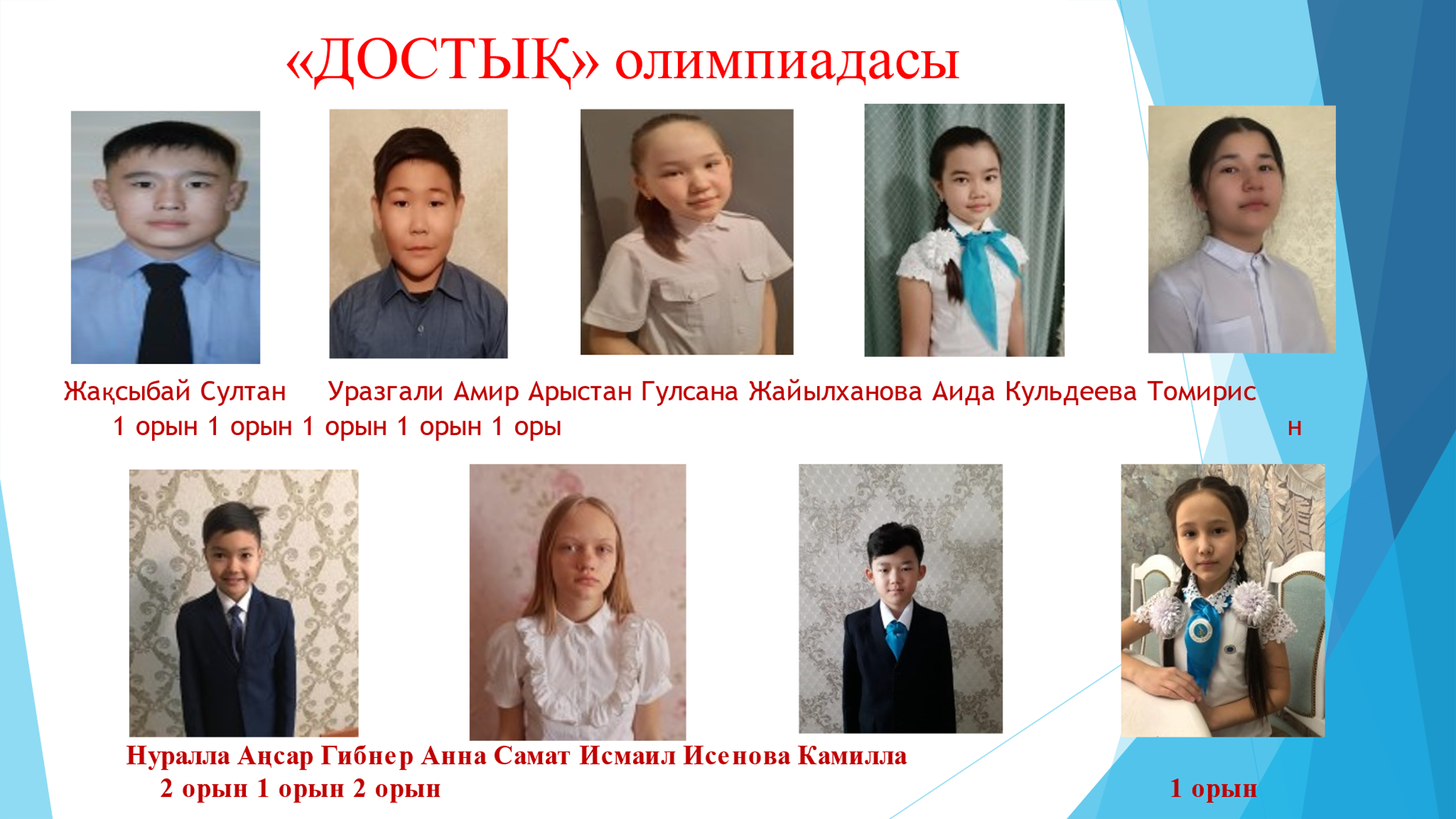 Пәндік олимпиада:  Дәстүрлі ұйымдастырылып өткізілетін жалпы білім беретін пәндер олимпиадасының мектепішілік кезеңіне 95  оқушы қатысып, нәтжесінде аудандық кезеңіне 45 оқушы қатысты. Жүлделі  2,3 орындармен - 28 оқушы марапатталды. Бірақ өкінішке,орай облыстық кезеңге жолдама алмадықАудандық  пәнаралық олимпиада    жетістігі                                                                                                        Президенттік олимпиададан    жаратылыстану бағытының жетістіктері           Жемқорлықсыз болашақ» олимпиадасы Хасенов Рахым, 1 –ші дәрежелі дипломМұғалімі: Нугыманова М.КМатематика пәні бойынша 10 сынып оқушыларына арналған «Алтын түлек»  Уринбекова Жибек , мақтау қағазы. Мұғалімі. Мамбетжанова А.ЗҒЫЛЫМИ-ЗЕРТТЕУ БАЙҚАУЛАР: 1-7 сыныптар арасындағы Республикалық «Зерде» зерттеу жұмыстары мен шығармашылық жобалар сайысының аудандық кезеңіне 17 оқушы қатысып, жетеуі жүлдегер атанып, дипломмен марапатталды:  Аудандық жеңімпаздар: Жайылханова Аида 1- орын,, Жетекшілері: Ермуханова А.Ж.Нурлыбаева Г.Б/ Рычков Никита – 1 орын  / Жетекшісі: Таимова Р.Ж / Жуменов Салихжан 6 кл -3 орын /Жетекшісі Жуменова З.Е/, Есенғали Аяулым – 1 орын /Жетекшісі Касенова Ж.А /, Байтурина Жасмин – 2 орын /Жетекшісі Искендирова А.И/,Салаватуллин Владислав – 2 орын / Жетекшілері; Иванцова О.И.,Ермуханова А.Ж/,Журтканов Бекен – 2 орын Жетекшілері  Шангереева Д.Ш,Есжанова А.Б/Облыстық сараптама кезеңге 7 жобадан 6 жоба өтті.Қорғауға 6 оқушы қатысып, 2 оқушы  6-класс оқушысы Жайылханова Аида,3 класс оқушысы Рычков Никита -  II – ІІІ-ші  дәрежелі дипломдармен марапатталды. /Жетекшілері: Ермуханова А.Ж.Таимова Р.Ж/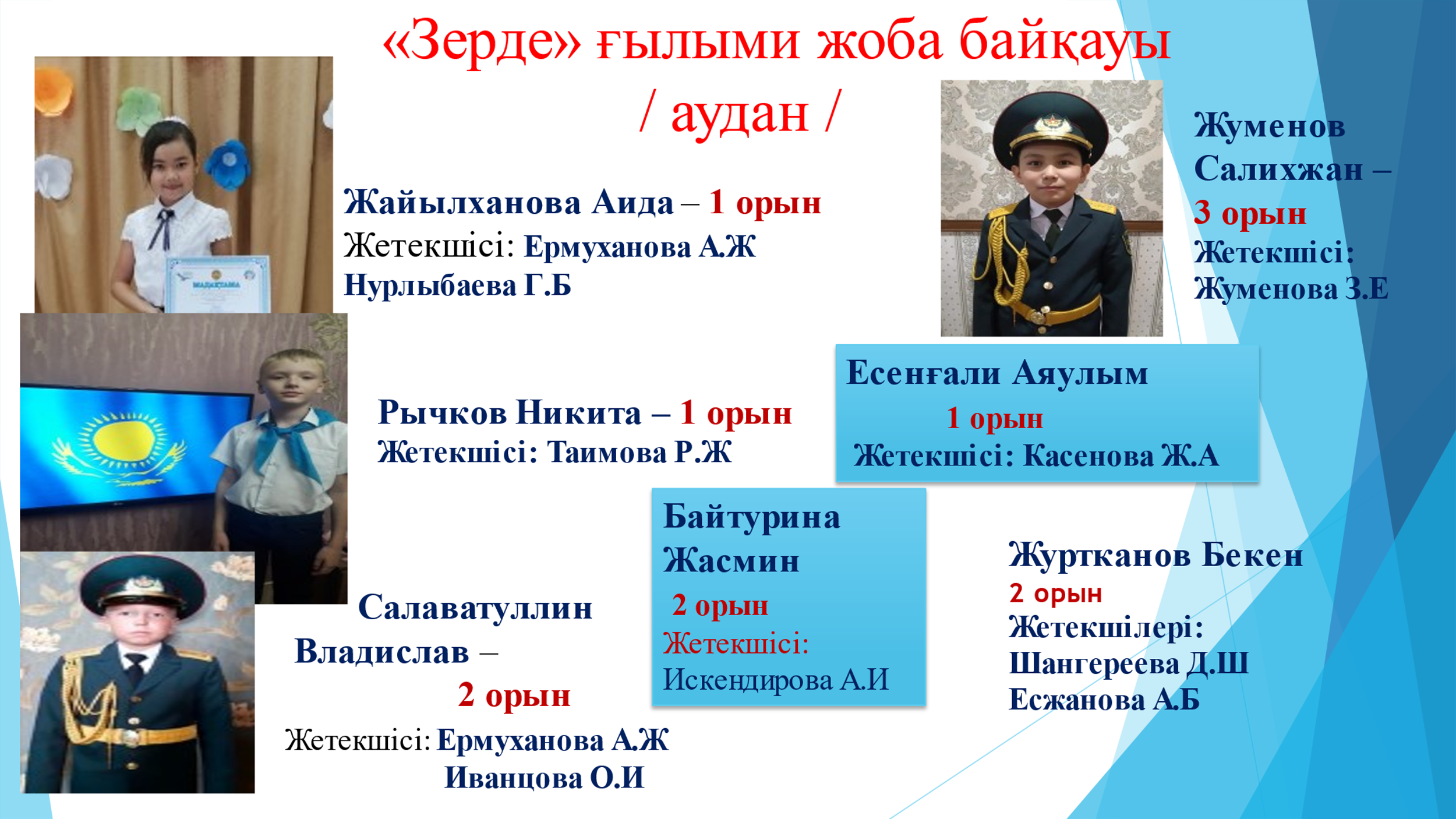 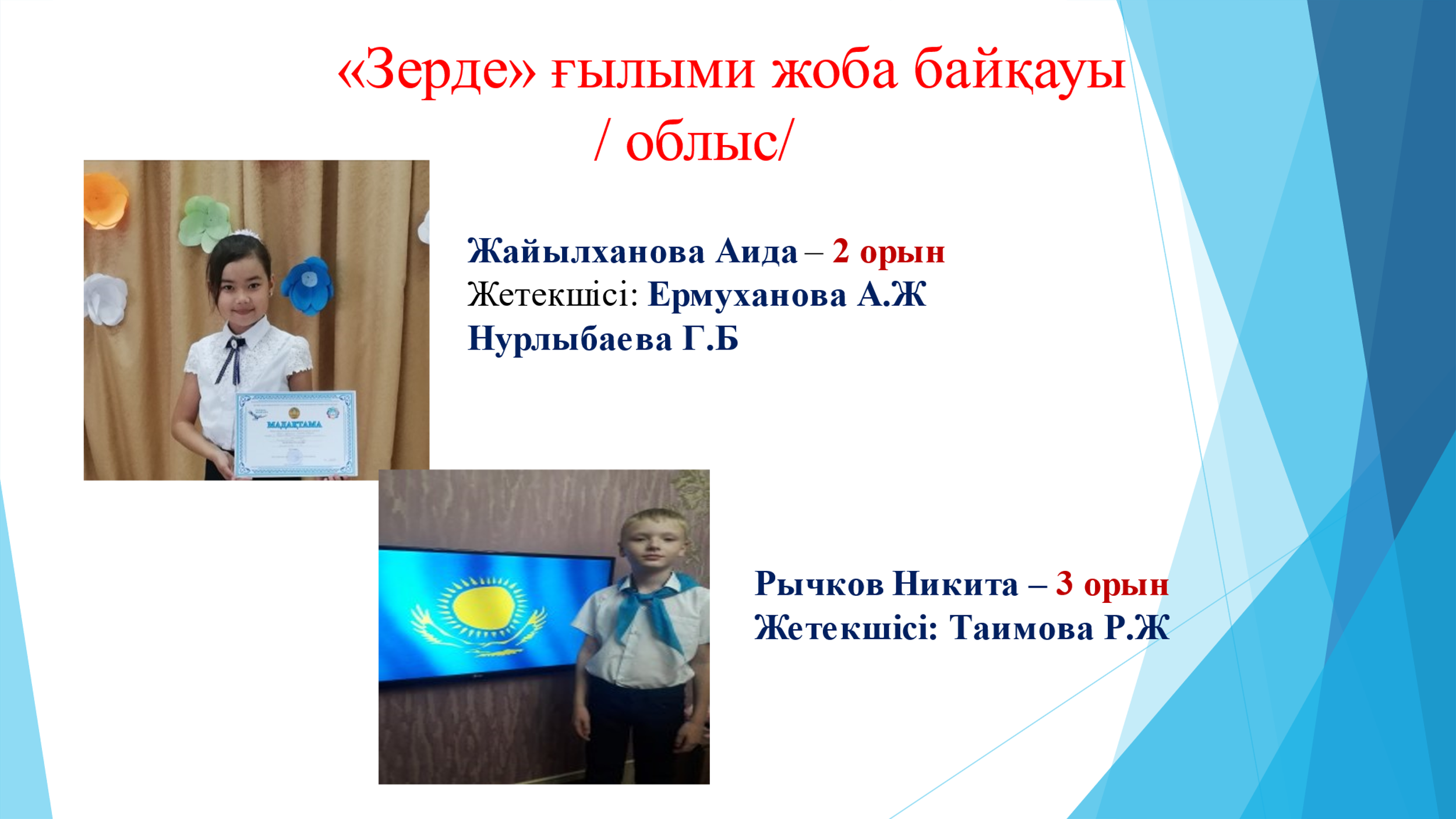 Жалпы білім беретін пәндер бойынша республиқалық  ғылыми жобалар байкауының ОБЛЫСТЫҚ кезеңінің жүлдегеріАманбай       Қаламқас-  3 орын. Жетекшілері: Иванцова О.И Ермуханова А.ЖТөребек Гулимай - 3 орын Жетекшілері: Иванцова О.И  Ермуханова А.ЖХасенов Рахым - 1 орын  Жетекшілері: Иванцова О.И  Муканова А.ЖБаракатова Арина- 3 орын , Жетекшісі: Жолдыбаева Ж.Ж Жумагалиева Әсия  3 орын  Жетекшілері: Касенова Ж.А, Ермуханова А.ЖЖутанов Фархат - Мақтау қағазы  Жетекшісі:  Имашева Н.А       Хасенов Рахым - жалпы білім беретін пәндер бойынша республиқалық  ғылыми жобалар байкауының республикалық кезеңінде орыс әдебиеті пәнінен ІІІ орын иегеріЖетекшілері: Иванцова Ольга Ивановна, Муканова Алтынгуль Жумагалиевна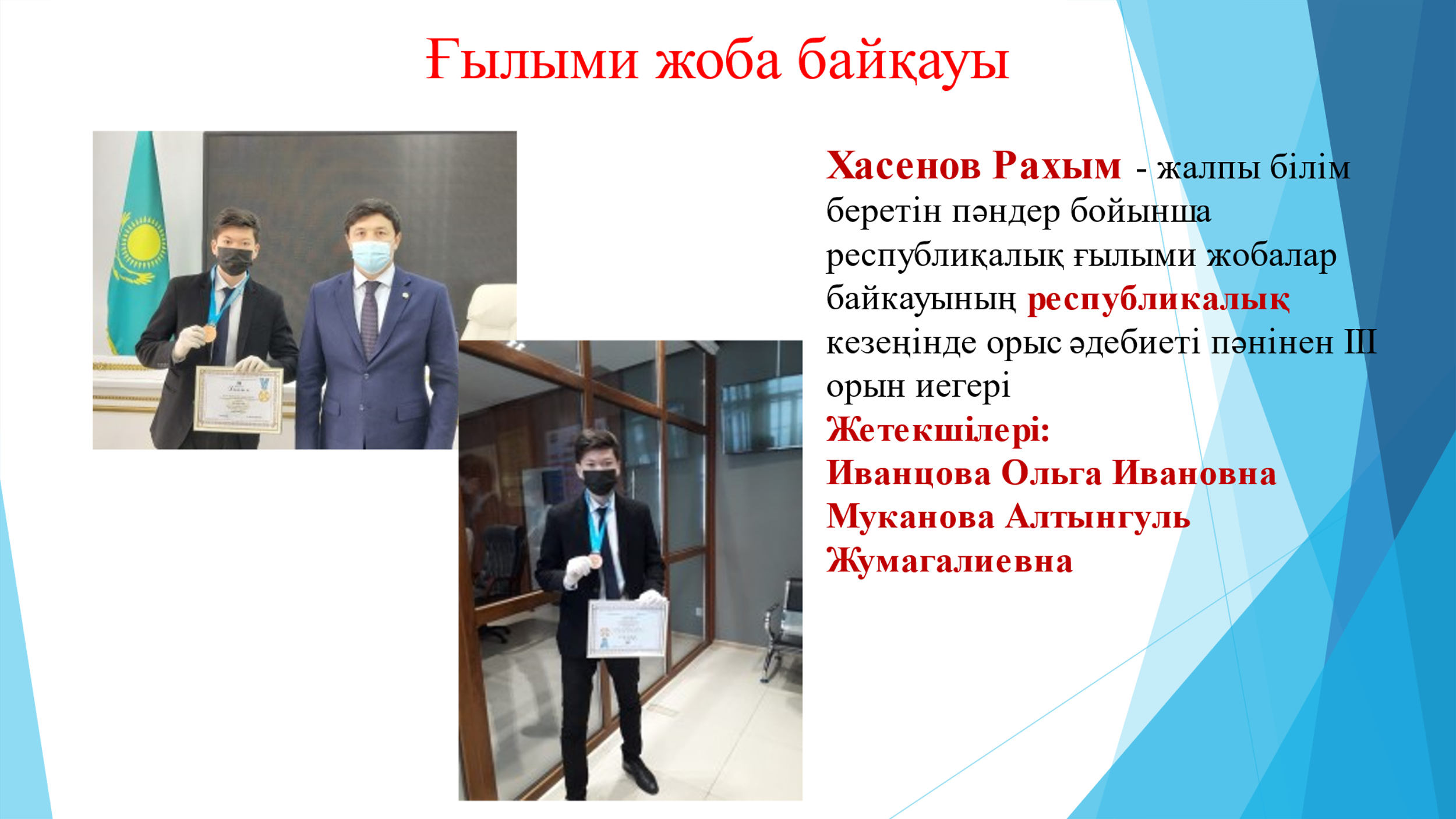 ШЫҒАРМАШЫЛЫҚ БАЙҚАУЛАР:«Ақберен» АУДАНДЫҚ  конкурстан Жақсығали Мөлдір, Уринбекова Жібек мәнерлеп оқу мен ұлттық аспапта ойнаудан аудандық кезеңнен облысқа өтіп, облыстан ІІ-ІІІ орын алып, қуантты. /Дайындаған мұғалімдері Көбекова Г.Қ және Суйналина А.А/«Абай әлеміне саяхат» атты республикалық байқауына  оқушыларымыздың бірі Әбілханова Еркеназ қатысып, мақтау қағазымен марапатталды. /Мұғалімі: Ермеккарина Г.К/«Ақтөбе – Дарын» өңірлік  ғылыми-тәжірибелік қосымша білім беру орталығының ұйымдастыруымен 2020 жылғы 6 қазанда облыстық «Өңір және тарихи тұлғалар»атты шығармашылық өтті .Байқау нәтижесінде үздіктер анықталды. Олар ; 11 класс оқушысы Қуат Аяулым – II  дәрежелі диплом, 9 класс оқушысы Аманбай Қаламқас- II  дәрежелі диплом, 11 класс оқушысы Кувандикова Арна – мақтау қағазы. Демидкин Савелий – мақтау қағазы /Мұғалімдері: Жолдыбаева Ж.Ж,Ермуханова А.Ж. Иванцова О.И/ Ақтөбе-Дарын орталығымен ұйымдастырылуымен «Шежірелі өлкемнің тарландары» атты эссе байқауына Семик Асмир, Сверчков В және «Ер есімі» тақырыбында эссе байқауына Аманбай К және «Ана –өмірдің шуағы» эссе байқауына Тулеген А,  5- сынып оқушысы Асқар Шехризат қатысып, жүлделі орындарға ие болды. ./Мұғалімдері: Ермуханова А.Ж,Жолдыбаева Ж.Ж.Қонақбаева И.Қ/ Можайцева Анна -Мақтау қағазы. Мұғалімі: Иванцова О.И Аудандық спорт және білім бөлімінің әдіскері Смағұлова Ә.Т. ұйымдастыруымен  қашықтық зум форматында тіл қоғамының жанашыры Жумагалиева М.Т.- ны еске алу кешінде  «Тіл- асыл қазына» тақырыбындағы іс-шараға қосқан үлесі үшін  8 «Б» класс оқушысы Жуменов Исламбек Хромтау аудандық білім, дене шынықтыру және спорт бөлімінің алғыс хатымен марапатталды.  /Мұғалімі; Ермеккарина Г.К/" Мен қазақша сөйлеймін" республикалық  қазақтың жыр    маржаны батырлар жырынан жатқа оқу байқауы -  Шевчук  Анастасия  және ,Меновщикова Карина- алғыс хатпен марапатталды./Мұғалімдері: Есетова Г.С., Суйналина А.А /. Абай Құнанбайұлының 175 жылдығына орай ұйымдастырылған «Абай -дана,Абай -дара»  атты көркемсөз оқу  байқауларына қатысып, жүлделі орындарға ие болды.Хромтау аудан білім бөлімінің ұйымдастыруымен қараша мен желтоқсан айында А.Байтұрсыновтың туған күніне орай қала,ауыл мектептеріне челлендж ұйымдастырылды,біздің оқушылар сақадай сай дайындалып, қатыстырылды.Хромтау аудан білім бөлімінің ұйымдастыруымен ақпан  айында М.Мақатавтың  туған күніне орай қала,ауыл мектептеріне челлендж ұйымдастырылған болатын. Бұл челленджге  М.Мақатаевтың «Өкпелеттім» өлеңін мәнерлеп оқып, мектеп атына Жайылханова А қатысқан болатын.ЭКОСТАНҒА  саяхат республикалық экологиялық байқауТемиркулова Сабира - 1 орын/ облыс, 3 орын / республика Мұғалімі: Ахметкалиева Д14  қазан аралығында «Ақтөбе – Дарын» өңірлік  ғылыми-тәжірибелік қосымша білім беру орталығы жалпы білім беретін мектептердің 9-10 класс оқушылары арасында жас тарихшылар «Менің кіші Отаным» атты  интеллектуалдық конкурсының облыстық  кезеңі өтті. «Менің  кішкентай Отанымның болашағы» номинация бойынша  10 класс оқушысы Хасенов Рақым қатысып , 2-ші орын алды. /Дайындаған мұғалімі: Нугыманова М.К/Қолөнер байқауы: Аудандық «Ұлы дала ұрпағы» байқауы. Махатова Д-3 орын, Асылхан А -2 орын, Сейлханова Д-алгыс хат. Облыстық қолөнер байқауына  Тукеева А қатысып , алғыс хатпен марапатталды .Оқушыларды дайындаған мұғалім- Айтимова А.Сурет байқауы: Төлеген Аяулым, 2 орын  Жетекшісі: Қожамұрат А.Ш Султанов Айбек3 орын,Махманова Гүлназ – мақтау қағазы, Жетекшісі:Қожамұрат А.Ш      Жыл сайын «Дарын» бағдарламасына сәйкес  әр пән бойынша «Ақбота», «Золотое руно» , «Кенгуру», «Русский медвежонок»  атты  зияткерлік жарыстарға да біздің мектеп оқушылары  қатысып жүлделі орындарды иеленеді.   Бұның  өзі  оқушыларымыздың жан-жақты білім алып,  мұғалімінің жетекшілігімен өзіндік  ізденісінің айғағы болып табылады.              3-10 сыныптар арасындағы зияткерлік  марафонға  қатысушылар                                                 «Ақ бота»                                            «Золотое руно»                                         «Русский медвежонок»                                   «Кенгуру- математика для всех»                                                          «ПОНИ »                                            «Астра-природоведение дл всехЖәне тағы басқа интеллектуалдық байқауларға тоқталсақ,оқушылар белсенді көрсетілген байқауларға да қатыстыСонымен қатар  10 сынып оқушысы Уринбекова Ж 2020-21 оқу жылында   «ХХІ  ғасыр көшбасшысы» республикалық зияткерлік сайысына қатысып  алғыс хатқа ие болды. Дайындаған мұғалімдер: Тұржан Д.Т, Суйналина А.А,Бисембаева Г.М, Мамбетжанова А.З, Байманов А.Н Есжанова А.Б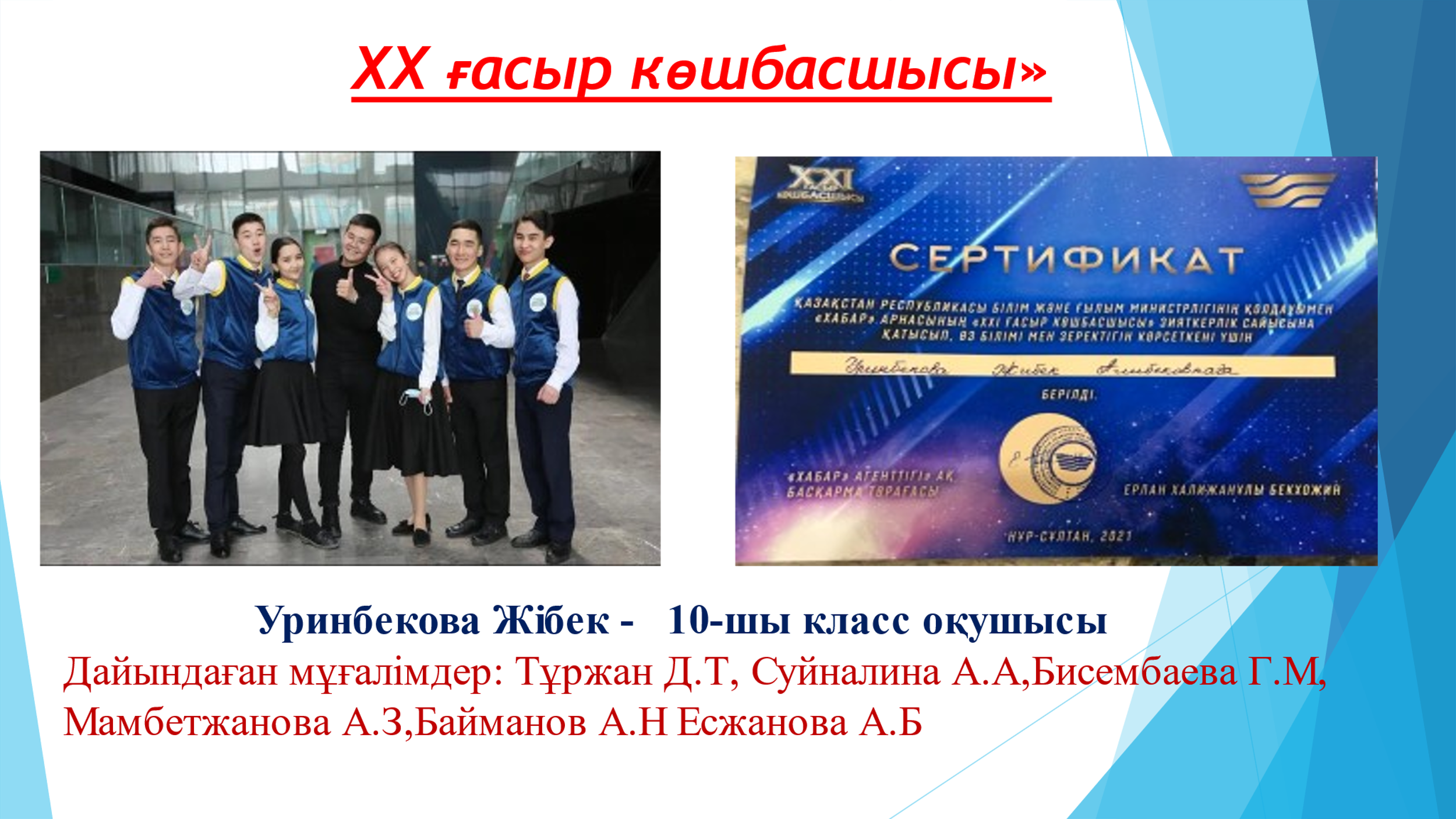 Спорт байқаулары         Мектебімізде  әскери-патриоттық тәрбиеге аса көңіл бөлінеді. Сондықтан мектепте спорттық сайыстар, көңілді старт, қысқы және жазғы олимпиада, саяхат эстафета үнемі өткізіліп тұрады.   Мектепте жасақталған каманда  аудандық, облыстық  сайыстарға белсене қатысады. Оның ішінде:Тоғызқұмалақ -  Журтканов Бекен 2- орын , Миновщикова Карина  мадақтама                            / мұғалімі Журтканов Б.М/Шахмат – командалық  1-место  Марат Толеген,  Миргалиев Амирза                            /мұғалімі ;Искендиров А./Мектеп лигасы  5-6 кл.Лига шахмат 5-6 класс  2- орын  Новиков Д, Барлык Ж, Кабакбаева Е, Кенес Н  / / мұғалімі ; Искендиров А.Н/ Лига футбол девочки 5-6 класс 1- орын -Санаткызы Д, Серікбаева А, Аймуханова Ж, Асылбек А, Тлеуова Е, Бақытжан Г, Жузбаева А, Елеусизова Ж / мұғалімі:Избасарова А./7-8 кл. Лига шахмат 7-8 класс 2- орын  Бекмуратов И, Сагинтаев Д, Курманова Т, Вагнер В /мұғалімі ; Искендиров А./ Лига футбол /қыздар/ 7-8 класс 1- орын  Дуисенова Д, Долбня А, Малышенко К, Әділ А, Қоблан М, Айдағул Ғ, Гасанли Л  / мұғалімі: Аманбаев Е.  Лига волейбол /қыздар/ 7-8 класс 3- орын  Дуисенова Д, Долбня А, Малышенко К, Әділ А, Қоблан М, Айдағул Ғ, Гасанли Л /мұғалімі: Избасарова А. Лига футбол /ұлдар/ 7-8 класс 2- место  Изтаев А, Уалиев А, Жолдыбай Б, Матыпов А, Алдаберген А, Умербаев А, Тулепов М, Маратов М,  Арыстангали М, Орашев А /мұғалімі: Насыров Ф./9-11 кл.Лига баскетбол 9-11 класс 3- орын Матвиец Д, Гирос Р, Назаренко А, Болаткызы Д, Послушная О / мұғалімі Избасарова А./ Лига футбол 9-11 класс  1- орын Сексен Е, Кайканов К, Аимаганбетов А, Молдагазы М, Жолдыбай А, Тургумбай Е, Жиенали А /мұғалімі Насыров Ф./Шахмат бойынша Облыстық турнир "Акбозат" 2-7 класс арасында Кабакбаева Е, Марат Т- 2-дәрежелі дипломдармен марапатталды./ мұғалімі Искендиров А.Жеңіл атлетика 1,2,3 орын /мұғалімі Волга С.Ю/    Дарынды оқушылармен жұмысты қорытындылай келе, осы бағыттағы жұмыстардың әлі де әлсіз жақтары – олимпиадаларда нәтижелерге қол жеткізуге, жоғары сынып оқушыларын ғылыми жобалар қорғауға дайындауға барлық мүмкіндіктерді қолданып, жоғары және бірінші санатты мұғалімдердің белсенділіктерін арттыру қажет.Ұсыныстар:1.      Дарынды балалармен олимпиадалық резерв құрамын бекіту, әр түрлі интеллектуалды конкурс, сайыстарға оқушыларды көптеп тарту.2.       Жоғары және бірінші санатты мұғалімдерге оқушылардың ғылыми зерттеушілік және шығармашылық жоба жұмыстарын қорғауды белсенді түрде жандандыру.3.      Әкімшілік тарапынан дарынды балалармен жұмысты ұйымдастыруға қолдау көрсету, үнемі бақылауда ұстау мақсатында ӘБ отырыстарында мұғалімдердің есептерін тыңдау.Дайындаған. Директордың дарынды балалармен жұмыс жөніндегі орынбасары Ермуханова А.Ж№Оқушылардың аты-жөніклассоқу тіліПәнімұғаліміОқушыныңАлған орны1Перун Александра9орысҚазақ тілі орыс кластарындаЕрмуханова Алмира Жолановна32Шевчук Анастасия10орысҚазақ тілі орыс кластарындаЕсетова Гульнар Сейлхановна33Ступина Валерия11орысҚазақ тілі орыс кластарындаЖолдыбаева Жанна Жонысовна3                                    Барлығы : 3 оқушы қатысты  САПА: 100%                                    Барлығы : 3 оқушы қатысты  САПА: 100%                                    Барлығы : 3 оқушы қатысты  САПА: 100%                                    Барлығы : 3 оқушы қатысты  САПА: 100%                                    Барлығы : 3 оқушы қатысты  САПА: 100%                                    Барлығы : 3 оқушы қатысты  САПА: 100%1Жақсығали  Айсұлу9қазақҚазақ тілі қазақ кластарындаКөбекова Гүлім Құдабайқызы32Меновщикова Карина11қазақҚазақ тілі қазақ кластарындаСуйналина Асима Абилхаировна0Барлығы : 2 оқушы қатысты  САПА: 50%Барлығы : 2 оқушы қатысты  САПА: 50%Барлығы : 2 оқушы қатысты  САПА: 50%Барлығы : 2 оқушы қатысты  САПА: 50%Барлығы : 2 оқушы қатысты  САПА: 50%Барлығы : 2 оқушы қатысты  САПА: 50%1Тулегенова Дильназ9қазақОрыс тілі қазақ кластарындаИскендирова Анар Избасаровна32Елеусизова Бекзат10қазақОрыс тілі қазақ кластарындаИмашева Назира Асылбековна03Доскина Халима11қазақОрыс тілі қазақ кластарындаАйтжанова Ногат Рахимжановна3Барлығы : 3 оқушы қатысты  САПА: 66,6 %Барлығы : 3 оқушы қатысты  САПА: 66,6 %Барлығы : 3 оқушы қатысты  САПА: 66,6 %Барлығы : 3 оқушы қатысты  САПА: 66,6 %Барлығы : 3 оқушы қатысты  САПА: 66,6 %Барлығы : 3 оқушы қатысты  САПА: 66,6 %1Можайцева Анна9орысОрыс тілі орыс кластарындаИванцова Ольга Ивановна22Туленбаева Дильназ11орысОрыс тілі орыс кластарындаНурмагамбетова Венера Усеновна2Барлығы : 2 оқушы қатысты  САПА: 100%Барлығы : 2 оқушы қатысты  САПА: 100%Барлығы : 2 оқушы қатысты  САПА: 100%Барлығы : 2 оқушы қатысты  САПА: 100%Барлығы : 2 оқушы қатысты  САПА: 100%Барлығы : 2 оқушы қатысты  САПА: 100%1Аралбек Алина9қазақАғылшын тіліИсмагулова Райгуль Сарсенгалиевна22Родионова Мария9орысАғылшын тіліРысальдинова Сапия Сайтбековна33Кұлмұхан Әсел10қазақАғылшын тіліРысальдинова Сапия Сайтбековна34Ибрагимов Асет10орысАғылшын тіліИсмагулова Райгуль Сарсенгалиевна25Калдыбекова Сандуғаш11қазақАғылшын тіліИсмагулова Райгуль Сарсенгалиевна26Болатқызы Диана11орысАғылшын тіліРысальдинова Сапия Сайтбековна3Барлығы : 6 оқушы қатысты  САПА: 100%Барлығы : 6 оқушы қатысты  САПА: 100%Барлығы : 6 оқушы қатысты  САПА: 100%Барлығы : 6 оқушы қатысты  САПА: 100%Барлығы : 6 оқушы қатысты  САПА: 100%1Ахмедияр Ақжан9қазақтарихБердалина Мариямгуль Нурлыбековна32Уринбекова Жібек10қазақтарихТұржан Дулат Тәңірбергенұлы03Саматова Жанар11қазақтарихТұржан Дулат Тәңірбергенұлы34Аманбай Каламкас9орыстарихНугыманова Мансия Князбаевна35КувандыковаАрна11орыстарихТургымбаева Акмарал МаратовнаБарлығы : 5 оқушы қатысты  САПА: 60%Барлығы : 5 оқушы қатысты  САПА: 60%Барлығы : 5 оқушы қатысты  САПА: 60%Барлығы : 5 оқушы қатысты  САПА: 60%Барлығы : 5 оқушы қатысты  САПА: 60%1Инталова Айымгуль10орысқұқықБердалина Мариямгуль Нурлыбековна02Есет Мөлдір 9қазаққұқықБердалина Мариямгуль Нурлыбековна23Әкімжан Гүлназ11қазаққұқықТұржан Дулат Тәңірбергенұлы2Барлығы : 3 оқушы қатысты  САПА: 66,6%Барлығы : 3 оқушы қатысты  САПА: 66,6%Барлығы : 3 оқушы қатысты  САПА: 66,6%Барлығы : 3 оқушы қатысты  САПА: 66,6%Барлығы : 3 оқушы қатысты  САПА: 66,6%Барлығы : 3 оқушы қатысты  САПА: 66,6%26Акказиева Наргиз9қазақөзін-өзі тануЖуртканова Гульстан Калижановна 027Аманғали Зарина10орысөзін-өзі тануҚожамұрат Ақерке Шыңғысовна 2Барлығы : 2 оқушы қатысты  САПА: 50 % Барлығы : 2 оқушы қатысты  САПА: 50 % Барлығы : 2 оқушы қатысты  САПА: 50 % Барлығы : 2 оқушы қатысты  САПА: 50 % Барлығы : 2 оқушы қатысты  САПА: 50 % 1Жаксыгалиев Данияр10қазақматематикаМамбетжанова Ақнур Зайнуллаевна02Хасенов Рахым11орысматематикаСафина Галина Геннадьевна33Ибраева Айжан11қазақматематикаМирманова Гульдана Ибраевна3Барлығы : 3 оқушы қатысты  САПА: 66,6%Барлығы : 3 оқушы қатысты  САПА: 66,6%Барлығы : 3 оқушы қатысты  САПА: 66,6%Барлығы : 3 оқушы қатысты  САПА: 66,6%Барлығы : 3 оқушы қатысты  САПА: 66,6%Барлығы : 3 оқушы қатысты  САПА: 66,6%1Шудабаева Адель9орысфизикаДосмагамбетова Шынар Абаевна02Уринбекова Асем9қазақфизикаКазиханова Бибигуль Бахитжановна03Сертай Жаслан10орысфизикаЕсжанова  Айымгуль Базаргалиевна0Барлығы : 3 оқушы қатысты  САПА: 0 %Барлығы : 3 оқушы қатысты  САПА: 0 %Барлығы : 3 оқушы қатысты  САПА: 0 %Барлығы : 3 оқушы қатысты  САПА: 0 %Барлығы : 3 оқушы қатысты  САПА: 0 %Барлығы : 3 оқушы қатысты  САПА: 0 %1Алмагамбетов Артур9орысинформатикаИмандосова Самал Амангосовна32Жапишев Жанзақ10қазақинформатикаИмандосова Самал Амангосовна03Ізмұқан  Қарақат11қазақинформатикаОразгалиева Мирамгуль Алпамысовна3Барлығы : 3 оқушы қатысты  САПА: 66,6%Барлығы : 3 оқушы қатысты  САПА: 66,6%Барлығы : 3 оқушы қатысты  САПА: 66,6%Барлығы : 3 оқушы қатысты  САПА: 66,6%Барлығы : 3 оқушы қатысты  САПА: 66,6%1Мырзағалиев Абылайхан9қазақгеографияБайманов Алтынбек Назарбаевич02Кұлмұхан Әсем10қазақгеографияБайманов Алтынбек Назарбаевич33Мухамбеткалиева Данагүл11қазақгеографияБайманов Алтынбек Назарбаевич04Торебек Гулимай9орысгеографияЭльмурзаева Нүршат Сулейменовна05Гирос Рената11орысгеографияЭльмурзаева Нүршат Сулейменовна0Барлығы : 5 оқушы қатысты  САПА: 20 %Барлығы : 5 оқушы қатысты  САПА: 20 %Барлығы : 5 оқушы қатысты  САПА: 20 %Барлығы : 5 оқушы қатысты  САПА: 20 %Барлығы : 5 оқушы қатысты  САПА: 20 %Барлығы : 5 оқушы қатысты  САПА: 20 %1Махманова Дильназ9қазақхимияНуримова Жанагул Бауыржановна02Послушная Оксана11орысхимияФоминых Людмила Павловна2Барлығы : 2 оқушы қатысты  САПА: 50%Барлығы : 2 оқушы қатысты  САПА: 50%Барлығы : 2 оқушы қатысты  САПА: 50%Барлығы : 2 оқушы қатысты  САПА: 50%Барлығы : 2 оқушы қатысты  САПА: 50%Барлығы : 2 оқушы қатысты  САПА: 50%1Әуесхан Балауса9қазақбиологияАхметкалиева Дария Беркінқызы02Матвиец Дарья11орысбиологияТустикбаева Венера Сенбаевна23Сулейменова Асем 11қазақбиология Бисембаева Гулжанат Махамбетовна3Барлығы : 3 оқушы қатысты  САПА: 66,6%Барлығы : 3 оқушы қатысты  САПА: 66,6%Барлығы : 3 оқушы қатысты  САПА: 66,6%Барлығы : 3 оқушы қатысты  САПА: 66,6%Барлығы : 3 оқушы қатысты  САПА: 66,6%Барлығы : 3 оқушы қатысты  САПА: 66,6%ПәнАты-жөніОрынДайындаған мұғалімдер:ХимияФизика МатематикаБиология Дугаева АружанИбраева Айжан1 дәрежелі диплом Мирманова Г.И, Есжанова А.Б,Ахметқалиева Д.Нуримова ЖҚатысқан саны1 орын2 орын3 орын2053669100Қатысқан саны1 орын2 орын3 орын180711Қатысқан саны1 орын2 орын3 орын20578Қатысқан саны1 орын2 орын3 орын1783510043Қатысқан саны1 орын2 орын3 орын3808694200Қатысқан саны1 орын2 орын3 орын9553555.« Әлем таныған Абай»  республикалық көркем сөз байқауыDaryn.online»Суреттер байқауыҰлы дала ұрпақтары/Олимпиада Отан тарихы«Алтын сақа»11 оқушы қатысты20304012558 жүлделі орын18 жүлделі орын253373              Оқушылардың  қашықтық олимпиадаларға қатысуыҚаз.тілі мен әдебОрыс тілі мен әдеб.АғылшынТарих.құқықгеографияХимия, биология Бастауыш кл22 оқушы қатысты 20 оқушы жеңімпаз3 оқушы  3 оқушы жеңімпаз20оқушы/18 жеңімпаз15 оқушы/10 жеңімпаз10оқушы/8 жүлделі орын0 оқушы25 оқушы қатысты 20 оқушы жеңімпаз